         Праздник ко Дню матери в средней группе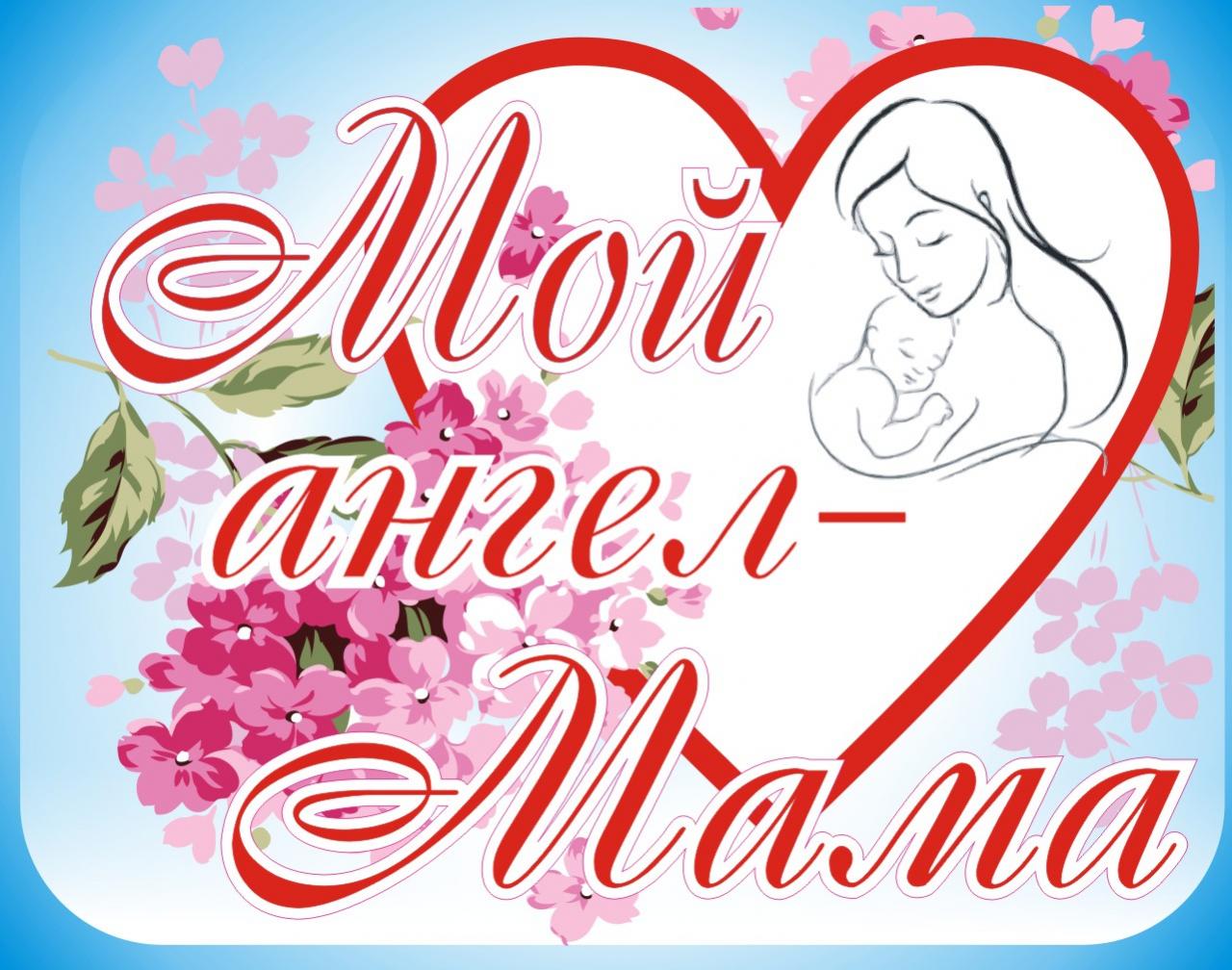 Задачи:. Установление сотрудничества между учреждением детского сада и семьей воспитанников.• Воспитание коммуникативных, социально-нравственных качеств у детей.• Установление дружеских отношений между родителями и детьми группы, развитие творческого сотрудничества.• Создание доброжелательной атмосферы эмоционального общения посредством включения детей и родителей в совместная деятельность• Формирование у детей артистических навыков через использование речевых средств выразительности.• Создать праздничное настроение у детей и мам.Предварительная работа:Разучивание стихотворений о маме.Разучивание песенкиПодготовка подарков для мам(портреты)Ход мероприятияДети под музыку выходят из-за занавеса, встают полукругом и читают стихотворение:Мама-это небо! (руки вверх)Мама-это свет! (руками вверху показываем фонарики)Мама-это счастье (руки к груди)Мамы - лучше нет (машем головой нет - нет)Мама-это сказка! (большой палец поднять)Мама-это смех! (смеемся, улыбаемся)Мама-это ласка! (гладим себя по голове)Мамы - любят всех! (шлем воздушный поцелуй руками мамам)Ребенок: Подрастем и будем самиМы заботиться о мамеА пока доставим ейРадость песенкой своей.Дети поют песню про маму: «Самая лучшая мама на свете» (под фонограмму)Дети читают стихи.1. Я сегодня утром всталС удивлением узналЧто у нашей мамы праздникВот такой вот я проказник.2. А меня сегодня в садикПапа утром провожалНе скучай моя мамуляКрикнул я и убежал.3. Мамочка родная,Я тебя люблюЯ сорву цветочкиТебе их подарю.4. Нарисую солнышкоДля мамочки моейСветит пусть в окошечкоЕй будет веселей.5. Мы желаем нашим мамам,Никогда не унывать.С каждым годом быть все краше,И поменьше нас ругать.Воспитатель: Мама всегда и во всем самая-самая. И сегодня мы предлагаем нашим мамам поучаствовать в конкурсах вместе со своими детьми.И наш первый конкурс, очень простой, называется «Узнай своего ребенка по голосу».  Мамам предстоит узнать по голосу своего ребенка.Воспитатель: А теперь девочки нам покажут сценкуСценка ко дню матери «Три мамы» 

Действующие лица: девочка с куклой, мама, бабушка, ведущий. 

Ведущий. 

Танюша под вечер
С прогулки пришла 
И куклу спросила 

Девочка. 

Как, дочка, дела? 
Опять ты залезла под стол, непоседа? 
Опять просидела весь день без обеда? 
С этими дочками прямо беда! 
Скоро ты будешь, как спичка, худа, 
Иди-ка обедать, вертушка.Сегодня к обеду ватрушка. Девочка берет куклу, усаживает за стол. 

Воспитатель:
Танюшина мама 
С работы пришла 
И Таню спросила. 
Мама. 

Как, дочка, дела? 
Опять заигралась, наверно, в саду?
Опять ухитрилась забыть про еду?
«Обедать!» - кричала бабуля сто раз,
А ты отвечала «Сейчас!», да «Сейчас!»
С этими дочками прямо беда! 
Скоро ты будешь, как спичка, худа, 
Иди-ка обедать, вертушка.Сегодня к обеду ватрушка.  
(Усаживает девочку за стол.) 
Воспитатель:
Тут бабушка - 
Мамина мама пришла 
И маму спросила 

Бабушка. 

Как, дочка, дела? 
Наверное, в школе за целые сутки 
Опять для еды не нашла ни минутки.
А вечером съела сухой бутерброд?! 
Нельзя же сидеть целый день без обеда! 
Учителем стала, а все - непоседа. 
С этими дочками прямо беда! 
Скоро ты будешь, как спичка, худа, 
Иди-ка обедать, вертушка.Сегодня к обеду ватрушка. 
Все усаживаются за стол. 

Воспитатель:

Три мамы в столовой сидят, 
Три мамы на дочек глядят! 
Что с дочками делать упрямыми?Все. Ох, как же непросто быть мамами! Воспитатель: а теперь мы хотим загадать детям загадки.Внимательно их слушать нужно, а потом ответить дружно!1. Кто позже всех ложитьсяИ раньше всех встает?В заботах день проводитИ очень устает?         (мама)2. В ушках маминых сверкаютИ совсем они не тают.Серебрятся льдинки-крошкиВ маминых ушах   (сережки)3. Это кушанье для всехМама сварит на обед.И половник тут как тут –Разольет в тарелки.     (суп)4. Эти шарики на нитиВы примерить не хотите ль?На любые ваши вкусыВ маминой шкатулке    (бусы).Ребенок:Мамочка, как бабочка,Веселая, красивая.Ласковая, добрая,Самая любимая.Воспитатель: Ребята, а какие ласковые слова, хорошие слова вы знаете про мам?Дети: любимая, дорогая, ласковая, заботливая, милая, нежная, мамочка, мамулечка.Воспитатель: молодцы ребята. Нам бы хотелось, чтобы вы как можно чаще называли своих мам такими словами.Воспитатель: русская мудрость гласит: «Сердце матери - лучше солнца греет». Предлагаем дружную игру-соревнование между детьми «Нарисуй солнышко». У каждого члена команды в руке гимнастическая палка, впереди обруч. Поочередно выбегая с палками, разложить их лучами вокруг своего обруча – «нарисовать солнышко».Воспитатель: Ай, да молодцы! А сейчас загадки для мам1 Большой, с лохматой бородой,
Как метель метёт зимой,
Дома он в углу стоит
За порядком он следит  (веник)
2 Есть у веника подмога
Мусор любит он носить.
Уступай ему дорогу,
Чтоб сор весь вынести  (совок)
3 Люблю людям помогать
Воду в дом могу таскать.
Но могу быть и пустым,
Красным, жёлтым, голубым  (ведро)4 Пыль увижу- заворчу,
Заворчу и проглочу! (пылесос)
Воспитатель: А кто же главные ваши помощники?1Поверьте-это чудо!
Как аленький цветок.
Как на берёзке почка
У вас родилась…. Дочка!
2 Он лучше всех на свете.
И он такой один.
Защитник и помощник.
Конечно - это…… сын!Все дети читают стихотворение“Портрет”Мы портрет нарисовали,
Постарались от души.
От старания сломали
Все свои карандаши.
И коричневый, и синий,
И оранжевый сломали.
Все равно портрет красивый,
Потому – что это мама!Воспитатель: Когда–то Ваши малыши были совсем маленькими, когда–то они делали первые шаги, а вот и танец о первых шагах 
Заключительный совместный танец с мамами «Топает малыш»